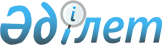 О признании утратившими силу некоторых приказов в области технического регулированияПриказ Заместителя Премьер-Министра - Министра индустрии и новых технологий Республики Казахстан от 14 декабря 2010 года № 432

      В соответствии со статьей 27 Закона Республики Казахстан "О нормативных правовых актах", ПРИКАЗЫВАЮ:



      1. Признать утратившими силу:



      1) приказ председателя Комитета по стандартизации, метрологии и сертификации Министерства индустрии и торговли Республики Казахстан от 31 мая 2004 года № 138 "О внесении изменений и дополнений в приказ Председателя Комитета по стандартизации, метрологии и сертификации Министерства экономики и торговли Республики Казахстан от 2 мая 2001 года № 128 "Об утверждении некоторых Правил проведения конкурсов в области качества" (зарегистрирован в Реестре государственной регистрации нормативных правовых актов Республики Казахстан от 28 июня 2004 года № 2919, опубликован в Бюллетене нормативных правовых актов центральных исполнительных и иных государственных органов Республики Казахстан, 2005 г., № 16, ст. 125);



      2) приказ и.о. председателя Комитета по техническому регулированию и метрологии Министерства индустрии и торговли Республики Казахстан от 23 июня 2005 года № 171 "О внесении изменений и дополнений в приказ Председателя Комитета по техническому регулированию и метрологии Министерства индустрии и торговли Республики Казахстан от 4 апреля 2005 года № 98 "Об утверждении Правил разработки, согласования, учета, и введения в действие государственных стандартов и классификаторов технико-экономической информации" (зарегистрирован в Реестре государственной регистрации нормативных правовых актов Республики Казахстан от 27 июля 2005 года № 3754, опубликован "Юридическая газета" от 8 сентября 2005 года, № 164);



      3) приказ и.о. председателя по техническому регулированию и метрологии Министерства индустрии и новых технологий Республики Казахстан от 18 августа 2005 года № 226 "О внесении дополнений в приказ Председателя Комитета по техническому регулированию и метрологии Министерства индустрии и торговли Республики Казахстан от 13 мая 2005 года № 136 "Об утверждении Правил проведения работ с участием государственных органов, технических комитетов по стандартизации и органов по подтверждению соответствия в сфере подтверждения соответствия и аккредитации" (зарегистрирован в Реестре государственной регистрации нормативных правовых актов Республики Казахстан от 22 августа 2005 года № 3799, опубликован "Юридическая газета" от 18 ноября 2005 года, № 214-215 (948-949));



      4) приказ председателя Комитета по техническому регулированию и метрологии Министерства индустрии и новых технологий Республики Казахстан от 24 августа 2005 года № 232 "О внесении изменений и дополнений в приказ Председателя Комитета по стандартизации, метрологии и сертификации Министерства экономики и торговли Республики Казахстан от 2 мая 2001 года № 128 "Об утверждении некоторых Правил проведения конкурсов в области качества" (зарегистрирован в Реестре государственной регистрации нормативных правовых актов Республики Казахстан от 12 сентября 2005 года № 3829, опубликован "Юридическая газета" от 22 сентября 2005 года, № 174);



      2. Комитету технического регулирования и метрологии Министерства индустрии и новых технологий Республики Казахстан (Мухамбетову Г.М.) направить копию настоящего приказа в Министерство юстиции Республики Казахстан и обеспечить его официальное опубликование в средствах массовой информации.



      3. Настоящий приказ вводится в действие со дня подписания.      Заместитель Премьер-Министра -

      Министр индустрии и новых технологий

      Республики Казахстан                       А. Исекешев
					© 2012. РГП на ПХВ «Институт законодательства и правовой информации Республики Казахстан» Министерства юстиции Республики Казахстан
				